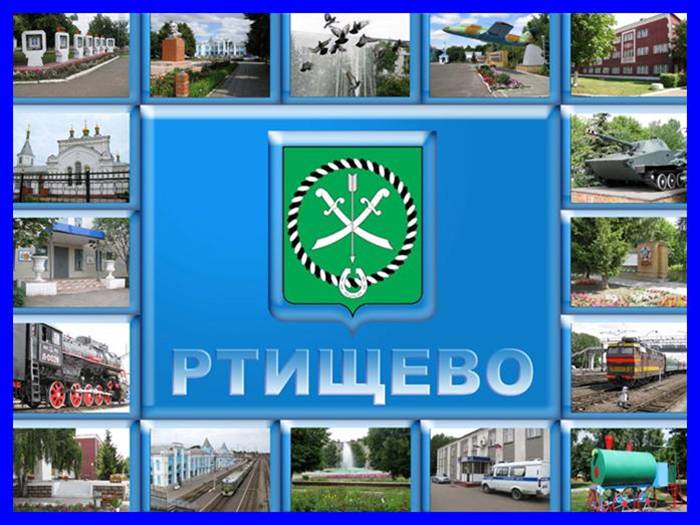 Документ создан на основе решения Собрания депутатов Ртищевского муниципального района от   18 марта 2016 года  № 4-20 «О проекте решения Собрания депутатов Ртищевского муниципального района «Об утверждении отчета об исполнении бюджета Ртищевского  муниципального  района за 2015 год», решений Советов муниципальных образований, входящих в состав Ртищевского муниципального района «Об утверждении проектов решений об исполнении бюджетов муниципальных образований за 2015 год», а также данных сводных социально-экономических показателей развития муниципального района.С вышеназванными документами и приложениями к ним  можно ознакомиться на официальном сайте администрации Ртищевского муниципального района. rtishevo.sarmo.ru.Публичные слушания по обсуждению проекта решения Собрания депутатов Ртищевского муниципального района «Об утверждении отчета об исполнении бюджета Ртищевского муниципального района за 2015 год», состоялись 30 марта 2016 года в 14 часов в кинозале Дворца культуры.    График работы финансового управления: с 08.00 до 17.00 (обед с 12.00 до 13.00)Ответственные исполнители, за формирование бюджета для граждан:Начальник финансового управления – Балашова Марина Александровна, тел. 4-19-60;начальник бюджетного отдела – Гришина Наталья Михайловна, тел. 4-18-86главный специалист отдела анализа и планирования доходов – Левина Ирина Владимировна, тел. 4-17-54;Аргументированные замечания и предложения по содержанию и способа представления народного бюджета заинтересованные лица вправе направить в финансовое управление в письменном виде по адресу: 412031, Саратовская область,        г. Ртищево, ул. Красная, 6 , в электронном виде – по адресу электронной почты:       fo36 rt@mail.ru  .Приветственное обращение …………………………………………………5Вводная часть…………………………………………………………………6Исполнение бюджета по доходам …………………………………………17Исполнение бюджета по расходам ………………………………………..23Источники внутреннего финансирования дефицита бюджета  …………38Итоги реализации муниципальных программ ……………………………40    Вслед за бюджетом для граждан на 2016 год, наш коллектив – финансового управления администрации Ртищевского муниципального района предлагает Вам ознакомиться с итогами финансового и социально – экономического развития Ртищевского муниципального района в формате «Бюджета для граждан за 2015 год». Подводя итоги  непростого и напряженного года, обусловленного сложной  политической и экономической ситуацией в стране, можно в полной мере сказать, что 2015 год для нашего района был результативным и насыщенным важными событиями. В условиях жесткой экономии бюджетных средств - органам исполнительной власти удалось выполнить большую  часть  принятых социально – значимых расходных обязательств. В течение 2015 года проведена целенаправленная работа по повышению собираемости налогов и снижению недоимки, увеличению поступлений по  налоговым и неналоговым доходам. Рациональное использование бюджетных средств позволило завершить финансовый год без задолженности по заработной плате работкам бюджетной сферы. Надеемся на активное участие неравнодушных жителей, общественности, исполнительной власти и депутатского корпуса, способствующее решению основной проблемы - сохранения баланса интересов налогоплательщиков и исполнения расходных обязательств, прежде всего социальной направленности. А мы, в свою продолжим начатую ранее работу по открытости и доступности бюджетных данных  муниципального района для гражданского общества.С уважением,  М. А. Балашова,Начальник финансового управления администрации Ртищевского муниципального районаОбъективным критерием оценки общей экономической ситуации в районе является размер доходов населения. Под постоянным контролем находится ситуация в сфере труда и занятости населения. В отчетном периоде администрацией района проделана определенная работа по обеспечению снижения неформальной занятости и увеличению количества средств, поступающих в Пенсионный фонд. В результате, работодателями оформлено 330 новых трудовых договоров. Работа в данном направлении будет продолжена и в 2016 году..В целях обеспечения эффективного использования бюджетных средств в районе работает единая постоянно действующая комиссия по размещению заказов на поставки товаров, выполнение работ, оказание услуг для муниципальных нужд. Основу экономического благополучия района во многом определяет уровень промышленного производства. За 2015 год по полному кругу предприятий отгружено промышленной продукции собственного производства на сумму 790 млн. руб., в том числе крупными и средними предприятиями отгружено продукции на сумму 550 млн. руб., что составляет 133% к соответствующему периоду прошлого года.В 2015 году стабильно работало муниципальное предприятие «Теплотехник».  Им было произведено  на 2 % теплоэнергии больше, чем в аналогичном периоде прошлого года.Несмотря на то, что показатель физического объема произведенной продукции превысил 100%, прошедший год был непростым для промышленности. За счет сокращения производства ОАО «Аргон» перешел из разряда крупных предприятий в малые предприятия. Также наблюдается снижение объёмов производства на 40% в ООО «Даргез-Ртищево».Важным сектором экономики района является потребительский рынок, представляющий собой разветвленную сеть магазинов, рынков, предприятий общественного питания и оказания платных услуг. На потребительском рынке города продолжают расширять свою сеть крупные магазины «Магнит», «Гроздь», «Семейный», «Пятерочка», сетевые магазины от производителей ООО «Саратов-торг» и ООО «Дубки». Они создают конкуренцию для местных предпринимателей, но востребованы у населения района.Приоритетной задачей власти является наличие в наших магазинах широкого ассортимента  продовольственной группы товаров по доступным ценам. С этой целью в центре города ведется строительство двухэтажного торгового центра, на первом этаже которого будет располагаться сельскохозяйственный рынок с новейшим торговым оборудованием. Здесь сельхозтоваропроизводители смогут реализовывать излишки своей продукции по доступным ценам.Уже восьмой год на территории района проводятся сельскохозяйственные ярмарки, которые пользуются большим спросом среди местного населения и жителей соседних районов. Агропромышленный комплекс определяет уклад жизни, экономическое и социальное положение большой части населения района. По производству сахарной свеклы на протяжении последних десяти лет район является лидером в области.В животноводстве не допущено снижение поголовья крупного рогатого скота, овец и птицы.Ввод в эксплуатацию молочно-товарной фермы на 200 голов в селе Красная Звезда дополнительно позволит получить более 900 тонн молока и около 60 тонн мяса. В ЗАО «Птицевод» закончилось строительство корпуса для молодняка птицы на 90 тысяч голов. Запуск этого цеха позволит увеличить реализацию молодняка птицы на 100 тыс. голов.ИСПОЛНЕНИЕ БЮДЖЕТА ПО ДОХОДАМ       	За 2015 год  общий объем доходов бюджета Ртищевского муниципального района  исполнен в сумме 636,0 млн. рублей, собственных доходов поступило 160,1  млн. рублей. Темпы роста поступлений доходов по сравнению с прошлым годом – 105,8 %. Согласно Плану мероприятий по повышению налоговых и неналоговых доходов, сокращению недоимки по уплате налогов в бюджет Ртищевского района,  проводилась постоянная работа по увеличению поступлений в бюджет принимались эффективные меры по мобилизации доходов, сокращению недоимки, снижению долговой нагрузки.    В результате первоначальный бюджет района по налоговым и неналоговым доходам  в 2015 году   был увеличен на 18,9 млн. рублей В 2015 году в бюджет поступали доходы от уплаты Акцизов на нефтепродукты, которые были рассчитаны в соответствии с нормами, установленными Законом Саратовской области № 206-ЗСО от 25 ноября 2013года. Их поступления составили  4,9 млн. рублей,  или 100% к уточненному годовому плану. Данный вид дохода является целевым, направлен в дорожный фонд  Ртищевского района, был исполнен в полном объеме.  В результате проведенной работы комиссией по легализации  заработной платы дополнительные поступления  в бюджет района составили  0,07 млн. рублей  Увеличены социальные и имущественные вычеты в 2015году на 27,9% к прошлому году.      Далее в разрезе налогов, поступления сложились следующим образом: Сбор неналоговых доходов в 2015 году составил 17,5 млн. рублей.     	  Доходов от аренды земли поступило 8,3 млн. рублей, что составляет 100,0% к уточненному годовому плану. По сравнению с  прошлым годом  доходы от аренды земель увеличились на 53,0%. Так как доходы от аренды земельных участков сельских поселений поступали в бюджет муниципального района в 2015 году 100%, в связи с изменениями в Бюджетный Кодекс.  Имеется  просроченная задолженность по аренде земель ООО «Кварцит - 2000» - 602,5 тыс. рублей.     	По аренде имущества поступило 0,7 млн. рублей, или 100,0% к годовому плану. Поступления на уровне прошлого года. Имеется задолженность по аренде имущества на конец года  595,3 тыс. рублей.    Доходы от продажи земельных участков 1,9 млн. рублей. К уточненному годовому плану  поступило 100,6%.                   	Доходы от штрафных санкций поступили в сумме 2,9 млн. рублей, что составило 100,0% к годовому плану. По сравнению с прошлым годом произошло снижение на 15,1% . Из-за снижения штрафных санкций, налагаемых органами местного самоуправления за несоблюдение муниципальных правовых актов.ИСПОЛНЕНИЕ БЮДЖЕТА ПО РАСХОДАМ Расходная часть бюджета по итогам 2015 года исполнена в сумме 633,6 млн. рублей или на 96,8 %  к годовым назначениям.Приоритетным направлением расходов бюджета остается социальная сфера, на содержание которой направлено 561,7 млн. рублей или 88,7 % всех расходов районного бюджета.Так, на содержание образовательных учреждений за 2015 год направлено 476,5 млн. рублей или  75,2  % от расходов районного  бюджета, из них:- на выплату заработной платы и начисления на нее работникам образовательных учреждений  израсходовано – 392,5  млн. рублей;- на оплату ТЭР - 27,5 млн. рублей;- на реализацию федеральных, областных и муниципальных программ направлено всего - 10,7 млн. рублей (из них: капитальный ремонт здания детского сада № 2 "Пчёлка" для открытия дополнительных мест -  7,0 млн. рублей, обеспечение архитектурной доступности обучения детей - инвалидов в МОУ СОШ № 7 -  1,5 млн. рублей, капитальный ремонт спортзала и организация условия для занятия спортом в Салтыковской СОШ - 1,3 млн. рублей);- на уплату имущественного и транспортного налогов за 2014 – 2015 годы направлено - 1,5 млн. рублей.Расходы на образование в 2015 годутыс. рублей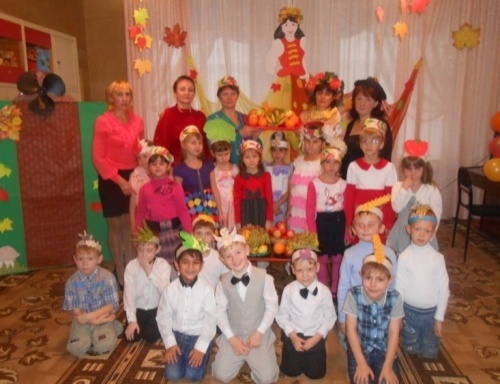 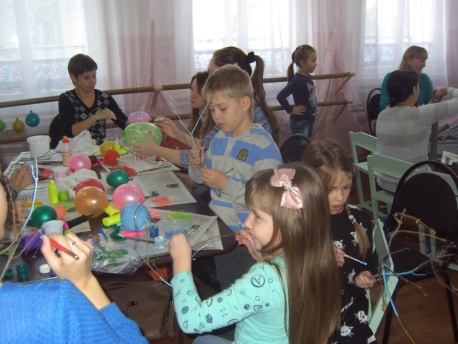 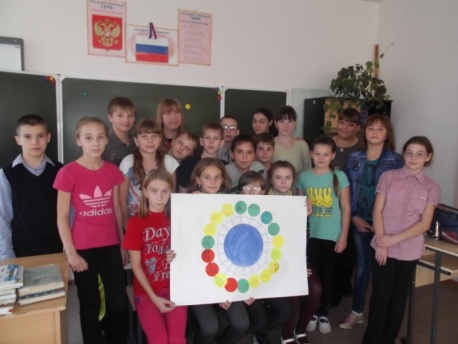 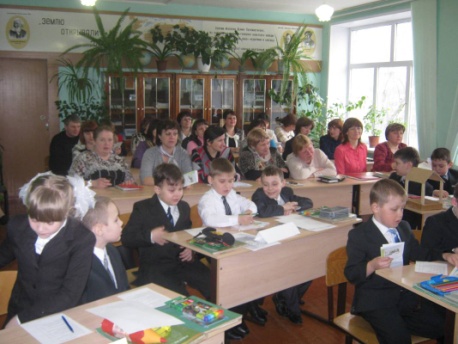 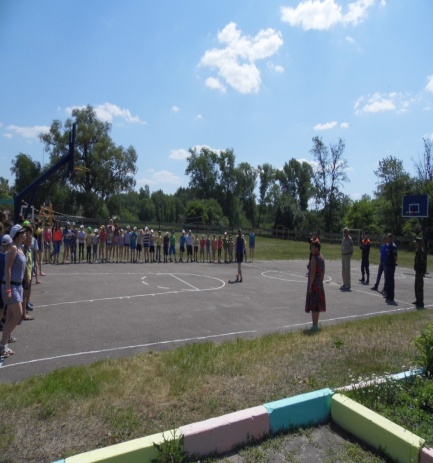 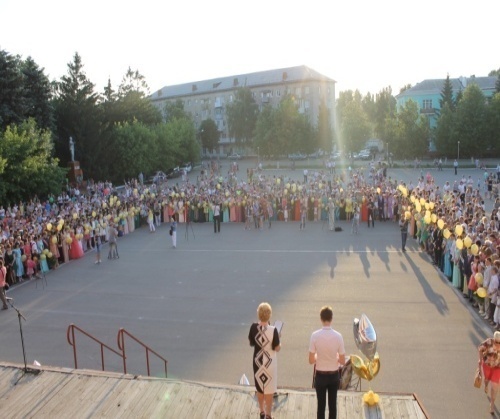 	Расходы на содержание учреждений культуры составили 67,1 млн. рублей, или 10,6  % от всех расходов районного бюджета, из них:- оплата труда и начисления на нее - 58,9 млн. рублей;- оплата ТЭР - 5,6  млн. рублей.Расходы  на культуру в 2015 годутыс. рублейНаправлением в работе учреждений культуры является комплексное развитие культурного потенциала, сохранение и популяризация культурного наследия, традиционных духовных и культурных ценностей, повышение эффективности деятельности муниципальных учреждений сферы культуры, сохранение и развитие самодеятельного народного творчества.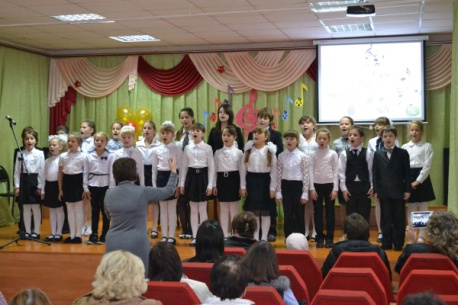 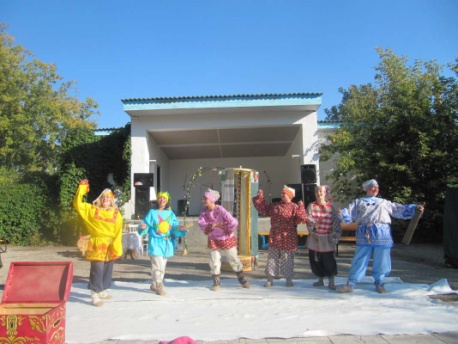 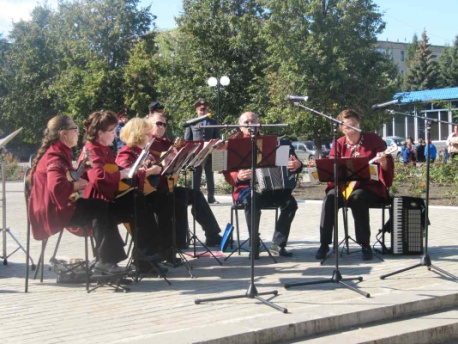 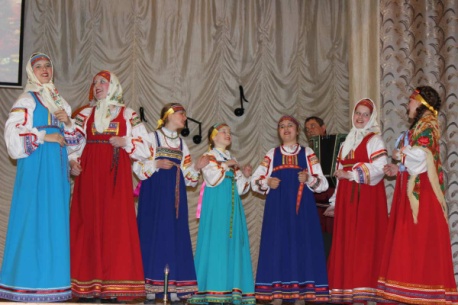 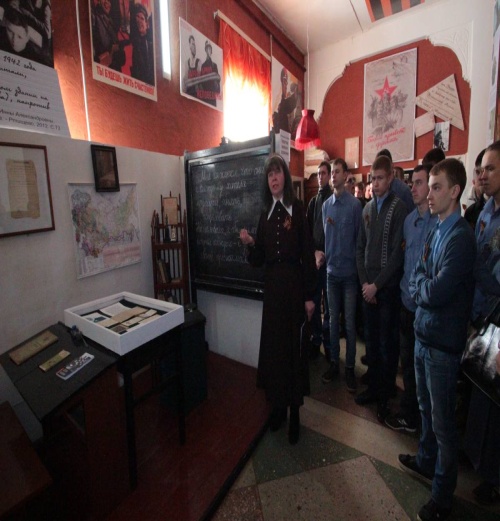 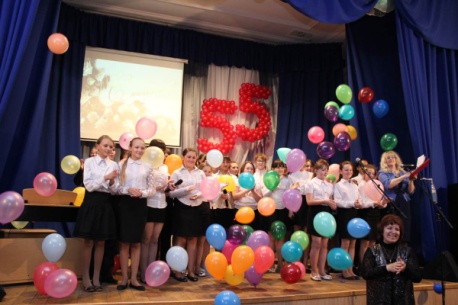 Доля муниципальных учреждений культуры, здания которых находятся в аварийном состоянии, или требует капитального ремонта составляет – 12,9 %(здания - Урусовского сельского дома культуры, центральной районной библиотеки, детской библиотеки, муниципального учреждения культуры «Городской культурный центр»).Отделом культуры и кино администрации Ртищевского муниципального района проводится ежегодное обследование технического состояния зданий учреждений культуры.В целях снижения доли объектов, требующих реставрации, в районе проведены работы по реставрации и ремонту объектов культурного наследия на следующих памятниках и мемориалах:- могила изобретателя – электротехника Яблочкова П.Н. в с. Сапожок;- мемориальный комплекс на братской могиле воинов, умерших от ран в госпиталях г. Ртищево;- памятника защитникам Ртищевского неба, 243 артдивизиона;- мемориал в с. Васильевка;-обелиск на могиле участников гражданской войны в с. Шило – Голицыно;- усадьба князей Гагариных в с. Урусово;- церковь во имя Святой Троицы в с. Чиганак;- церковь Архистратига Михаила в с. Свищевка.Снижение доли объектов, требующих реставрации в 2015 году произошло за счет качественного содержания и ремонта воинских памятников.На территории муниципального района расположены  крупные спортивные сооружения:- физкультурно-оздоровительный комплекс «Юность»;- спортивный стадион «Локомотив»;- городской спортивный зал «Локомотив»;- крытый плавательный бассейн  «Дельфин»;- туристическая база на р. Хопёр.Уже несколько лет подряд проводится первенство области по баскетболу среди юношей и девушек, где наши команды являются лидерами несколько лет.В третий раз на базе ФОКа «Юность» проходила областная Спартакиада муниципальных служащих. Подготовка и непосредственное проведение было возложено на наш тренерский и инструкторский персонал. Для участников были созданы комфортные  условия.В 2015 году более широко использовались возможности физкультурно-оздоровительного комплекса. В программу Спартакиады учебных заведений города и района было включено   зимнее первенство по легкой атлетике среди учащихся, в программе которого были забеги на короткие дистанции, эстафетный бег.В 2015 года в бассейне «Дельфин» прошло открытое первенство по плаванию, в котором приняли участие 230 юных пловцов. Спортсмены Ртищевского района представляли команду Саратовской области на первенстве Поволжского Федерального округа. Набирает темпы открывшееся недавно отделение бокса. Воспитанники  стали победителями и призерами областных турниров.В ФОК «Юность» прошел 10 всероссийский турнир по самбо на призы мастера спорта В.Н. Лукашова, в котором приняло участие около 200 юных самбистов.В рамках внедрения Всероссийского физкультурно-спортивного комплекса ГТО прошли  летний и зимний фестивали ГТО для детей 3,4,5 ступеней.В рамках улучшения материально-технической базы спортивных сооружений на стадионе «Локомотив» установлен гимнастический городок,  в раздевалках проведен косметический ремонт, частично проведен ремонт трибун стадиона «Локомотив».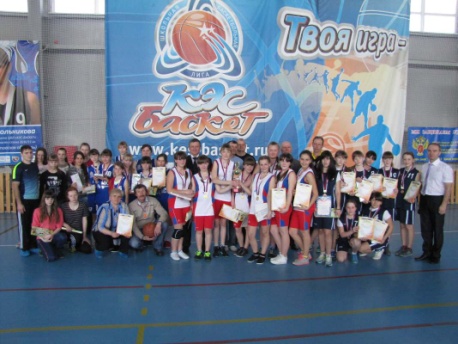 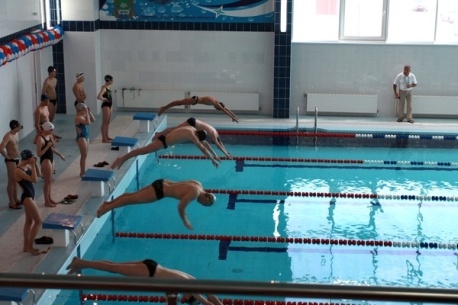 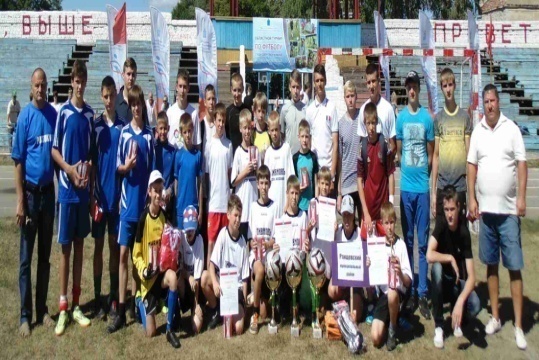 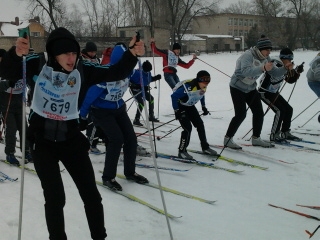 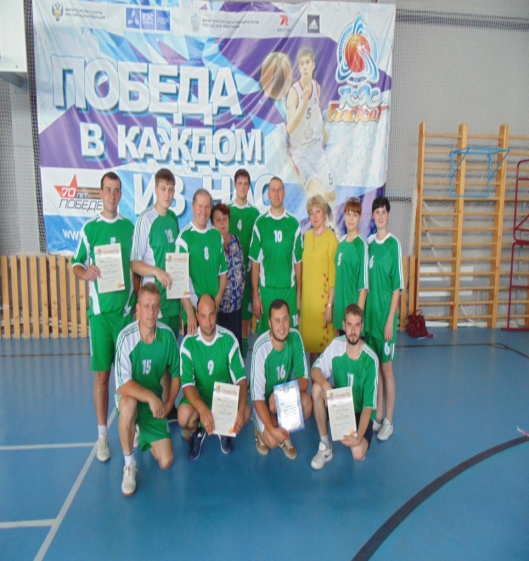 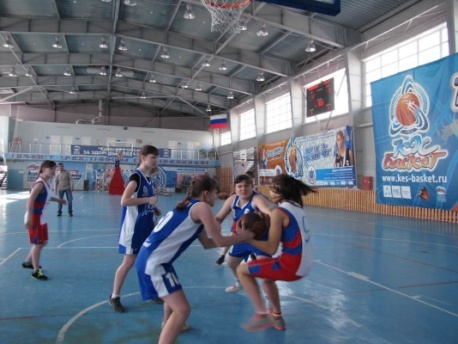 Расходы на социальную политику за 2015 год составили 18,0 млн. рублей или 2,8 %  всех расходов, из них:Вторыми по значимости  в бюджете муниципального района определены   сферы дорожного хозяйства и ЖКХ, на содержание которых направлено 16,7  млн. рублей или  2,6 % от всех районных расходов. В рамках межбюджетных трансфертов за счет  средств субвенции областного бюджета  в бюджеты поселений перечислено 2,2 млн. рублей - в виде дотации на выравнивание бюджетной обеспеченности поселений.На обслуживание муниципального долга в 2015 году направлено 1,2 млн. рублей. На финансирование прочих расходов всего направлено  50,9  млн. рублей, из них:ИСТОЧНИКИ ВНУТРЕННЕГО ФИНАНСИРОВАНИЯ ДЕФИЦИТА БЮДЖЕТАСледует отметить, что в ходе исполнения бюджета за 2015 год  были выделены денежные средства на погашение кредитов в сумме 12,7 млн. рублей, из них банковские кредиты - 12,0 млн. рублей и бюджетный кредит – 0,7 млн. рублей.Бюджет в 2015 году исполнялся в условиях жесткой экономии бюджетных средств. Но, тем не менее, органам исполнительной власти удалось выполнить большую  часть  принятых социально – значимых расходных обязательств. Проведенные мероприятия  по снижению долговой нагрузки на бюджет позволили сократить муниципальный долг по итогам года на - 3,0 млн. рублей к уровню 9 месяцев 2015 года, и на конец года он составил  17,1 млн. рублей, из них: - бюджетные кредиты областного бюджета - 7,5 млн. рублей;- кредиты от иных кредитных организаций - 8,0 млн. рублей;- муниципальная гарантия - 1,6 млн. рублей. ИТОГИ РЕАЛИЗАЦИИ ГОСУДАРСТВЕННЫХ И МУНИЦИПАЛЬНЫХ ПРОГРАММРазвитие района в 2015 году осуществлялось в соответствии с «Программой социально-экономического развития Ртищевского муниципального района на 2012-2015 годы». Мероприятия Программы направлены на сохранение положительных результатов в развитии района, улучшение качества жизни населения и ее продолжительности.В  2015 году освоено 7183 руб. инвестиций в основной капитал (за исключением бюджетных средств) в расчете на 1 жителя. Значительной рост вложений инвестиций в основной капитал обусловлен реализацией первого этапа инвестиционного проекта по строительству завода по переработке плодов на территории Урусовского муниципального образования.  Открытие нового производственного комплекса «Сады Придонья» по переработке плодов и производству концентрированного сока в поселке Ртищевский стало значимым событием прошедшего года. Все строительные и монтажные работы были осуществлены в рекордно короткие сроки - за неполные 7 месяцев с января по август 2015 года. Все расходы по присоединению производственного комплекса  к инженерной инфраструктуре – воде, газу – были осуществлены за счет средств местного бюджета. Объем инвестиций в экономику нашего района составил 500 млн. руб., дополнительно создано 70 рабочих мест. Предприятием за период работы с августа по декабрь 2015 года отгружено продукции на сумму 73 млн. руб. 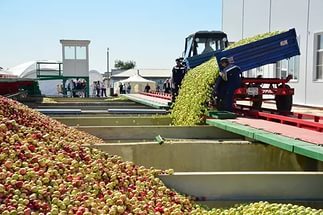 В рамках реализации областной программы капитального ремонта общего имущества в многоквартирных домах, в 2015 году на территории района были выполнены работы по капитальному ремонту крыш в 5 многоквартирных домах на сумму более 5 млн. рублей. Собираемость взносов на капитальный ремонт собственников помещений в многоквартирных домах, расположенных на территории муниципального района, в 2015 году составила 47,8 %.  В районе традиционно и успешно реализуются мероприятия по обеспечению населения качественной питьевой водой. Произведен капитальный ремонт водоразборных скважин в пос. Ртищевский и с. Красная Звезда общей стоимостью около 5 млн. рублей. Выполнен капитальный ремонт башни Рожновского в пос. Ртищевский и с. Ерышевка на сумму около 2 млн. рублей.По итогам 2015 года доля автомобильных дорог общего пользования местного значения, не отвечающие нормативным требованиям составила 60%. В 2015 году проведён ремонт асфальтового покрытия автоподъезда к п. Ртищевский, ул. Школьная в п. Правда, ул. Элеваторская в с. Салтыковка, ул. Школьная в с. Северка, ул. Молодежная в с. Александровка. Кроме того, отремонтированы 2 улицы города Ртищево площадью 5915 кв.м., выполнены работы по ямочному ремонту 21 улицы города, площадью 1485м2.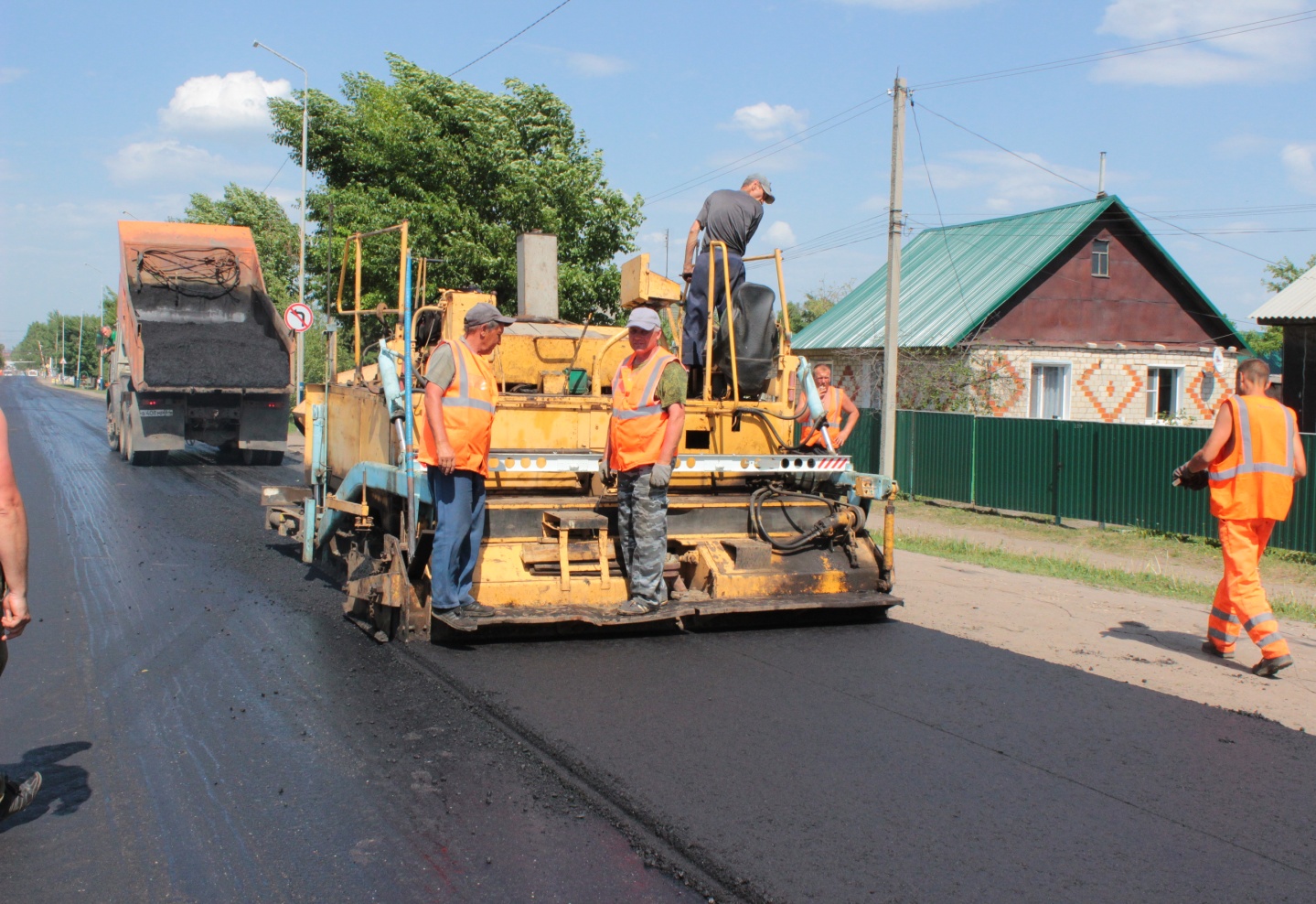 На территории нашего города ведется планомерная работа по созданию комфортной среды. В 2015 году проведена масштабная реконструкция уличного освещения совместно с Агентством энергосбережения на сумму более 16 млн. рублей. Это позволило сделать освещение города менее затратным и более эффективным. Так, в декабре 2015 года потребление электроэнергии на уличное освещение сократилось более чем в 2 раза по сравнению с аналогичным периодом 2014 года.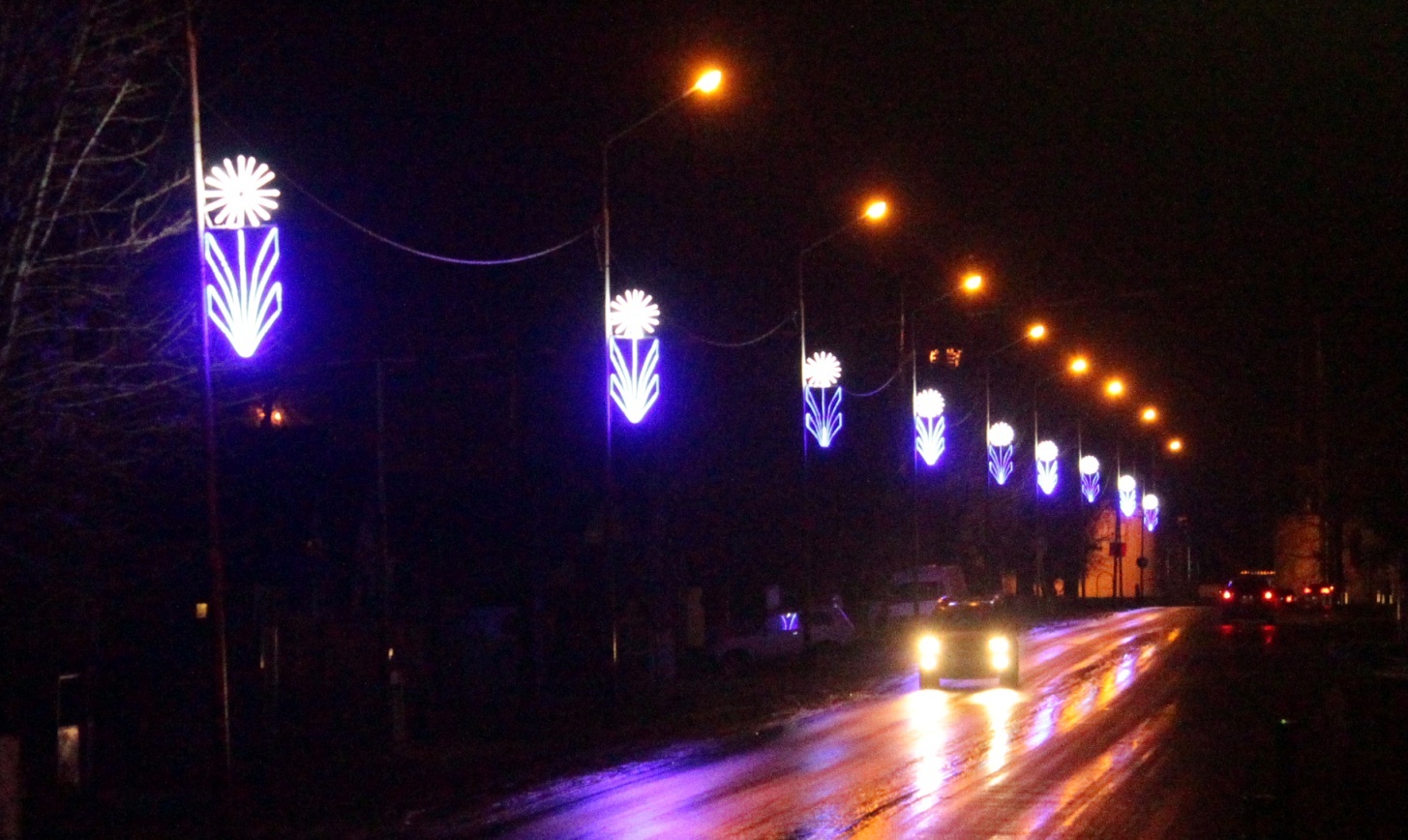 В 2015 году наш город занял второе место во Всероссийском конкурсе на звание «Самое благоустроенное городское поселение». Работу в этом направлении не раз отмечали и на областном уровне.2015 год стал важной вехой в развитии муниципальной системы образования. Хотелось бы отметить позитивные изменения, которые произошли в сфере дошкольного и общего образования.В микрорайоне воинской части капитально отремонтирован бывший ведомственный детский сад № 2 «Пчелка». В нем заменены система отопления, окна, обновлены пищеблок, прачечная, отремонтированы групповые помещения, закуплено новое современное оборудование. Дополнительно открыта группа на 20 мест, что позволило полностью ликвидировать очередь в детский сад по микрорайону. Всего на реализацию проекта израсходовано 7 млн. рублей. В районе решена проблема доступности дошкольного образования, в том числе для детей в возрасте от 2 до 7 лет.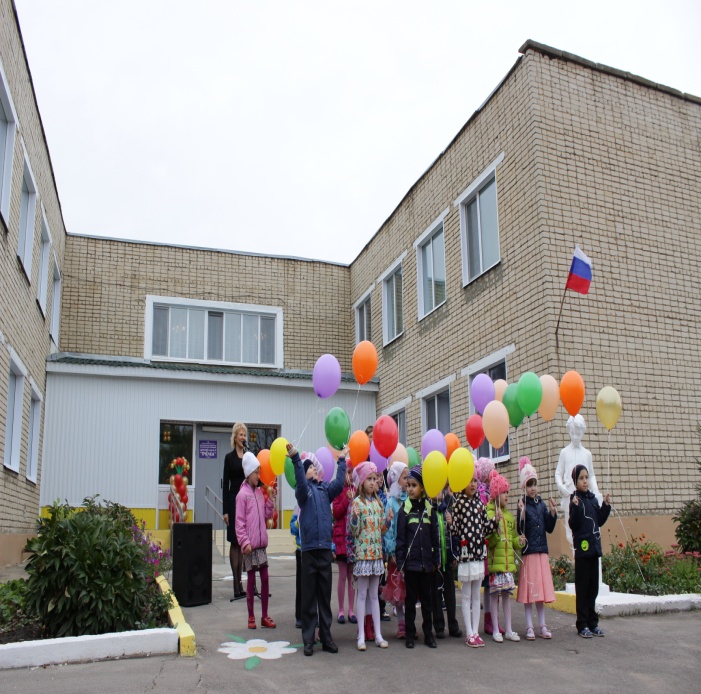 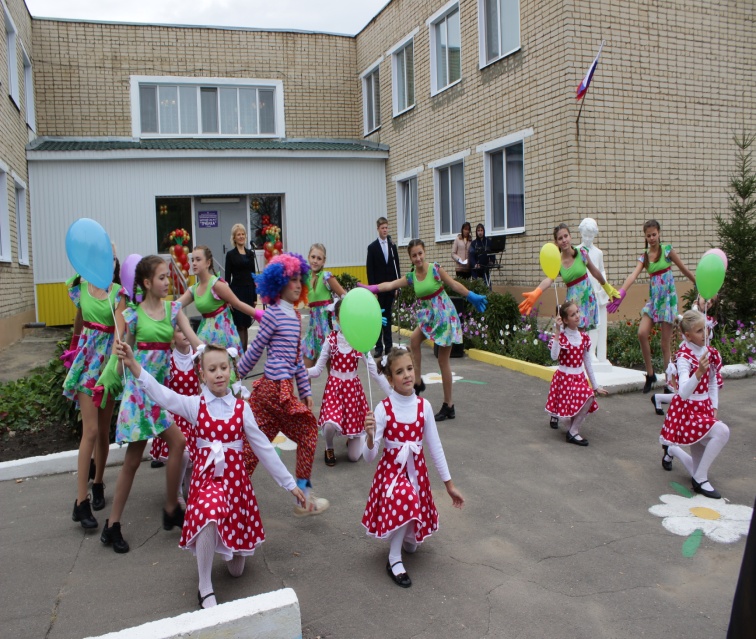 Благодаря средствам, выделенным в рамках проекта модернизации региональных систем образования, преобразился внешний вид школ, поступило современное оборудование, улучшились условия,  обеспечивающие сохранение здоровья и безопасности жизни  детей. В рамках реализации федерального проекта по созданию в общеобразовательных организациях Саратовской области, расположенных в сельской местности, условий для занятий физической культурой и спортом, в 2015 году был отремонтирован спортзал в МОУ  «Салтыковская СОШ Ртищевского района Саратовской области».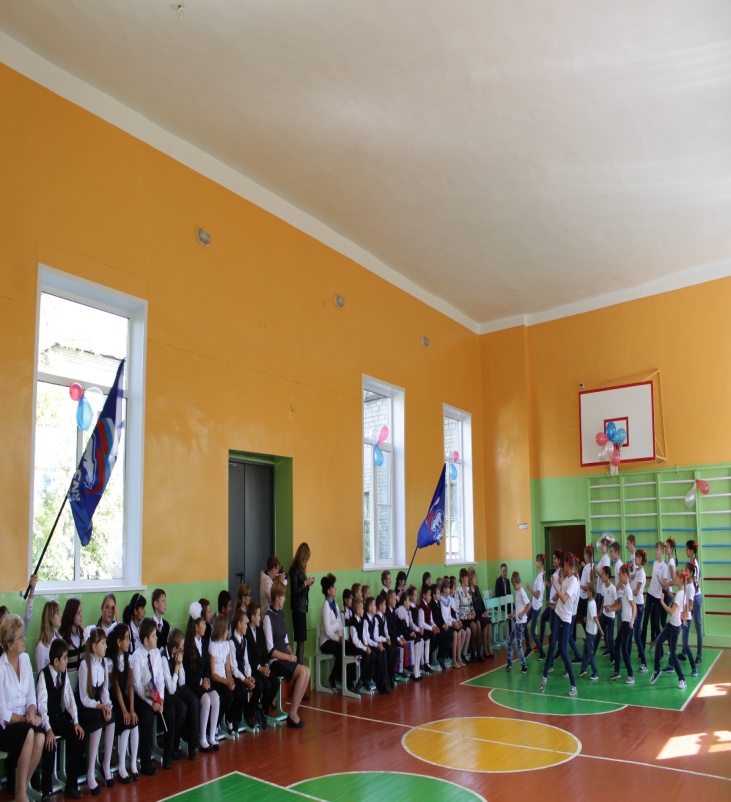 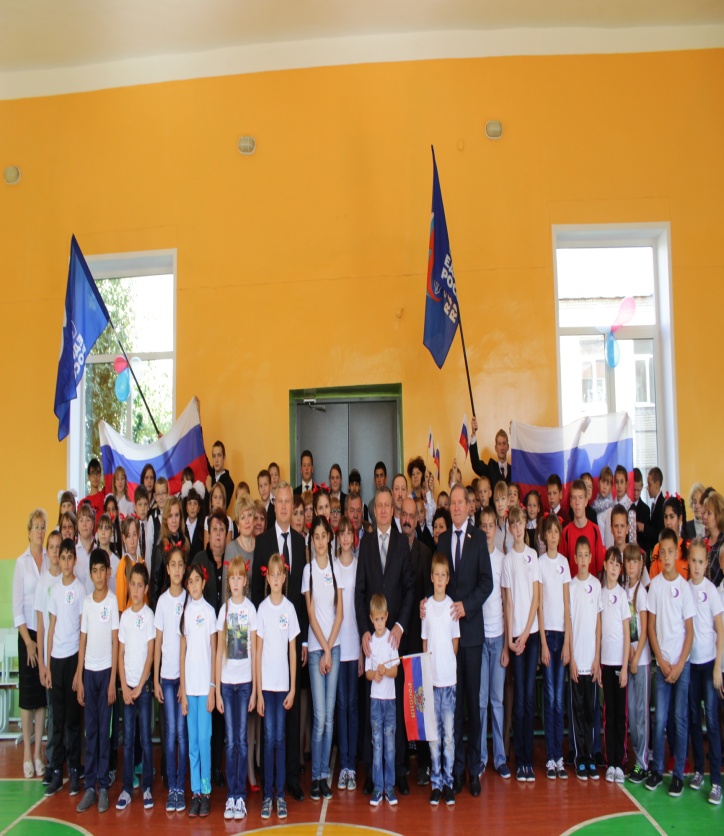 В МОУ «СОШ № . Ртищево» созданы условия для инклюзивного образования детей- инвалидов.Незабываемую окраску уходящему году придал юбилей Победы в Великой Отечественной войне. Мы постарались не обойти вниманием ни одного свидетеля того времени. 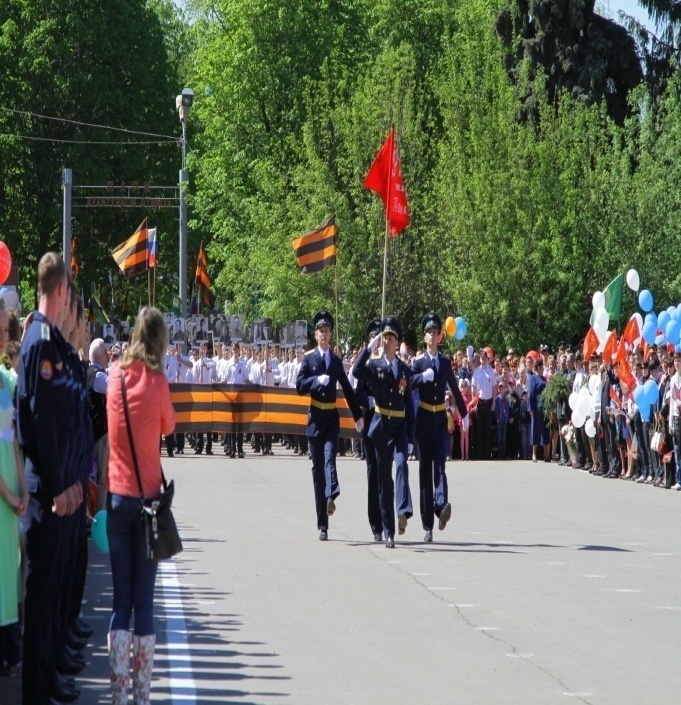 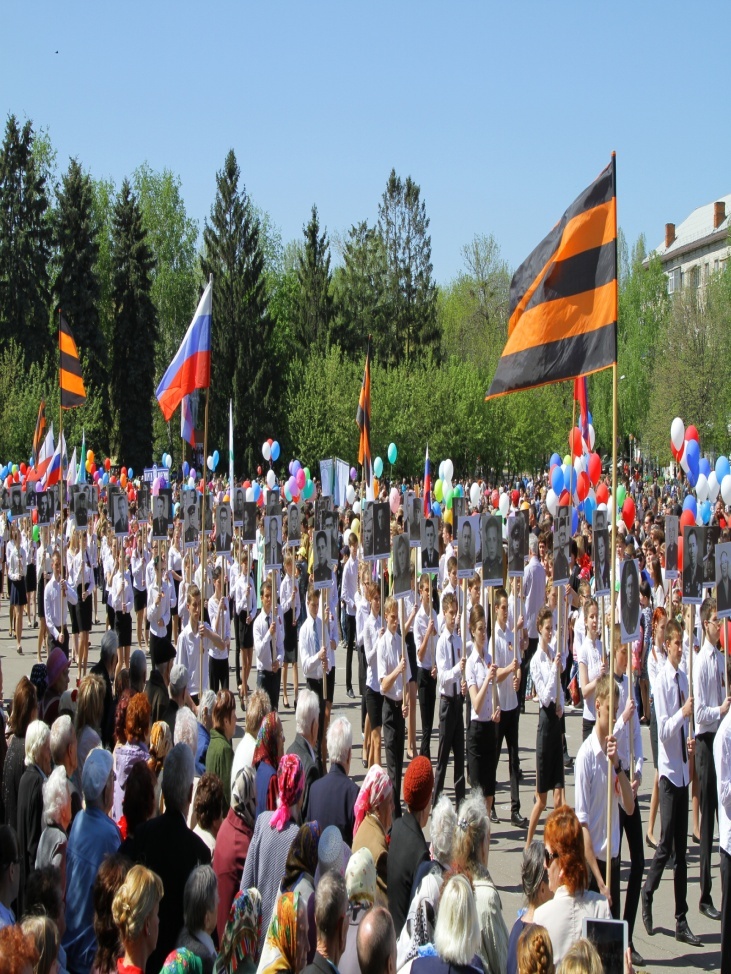 Важно оставить зримую память о дате, священной для всех россиян. Для этого внутри здания старого кинотеатра была открыта выставка «Дороги Победы». Это событие было отмечено Благодарственным письмом Губернатора Саратовской области В.В. Радаева и главного Федерального инспектора по Саратовской области М.В. Алешиной. 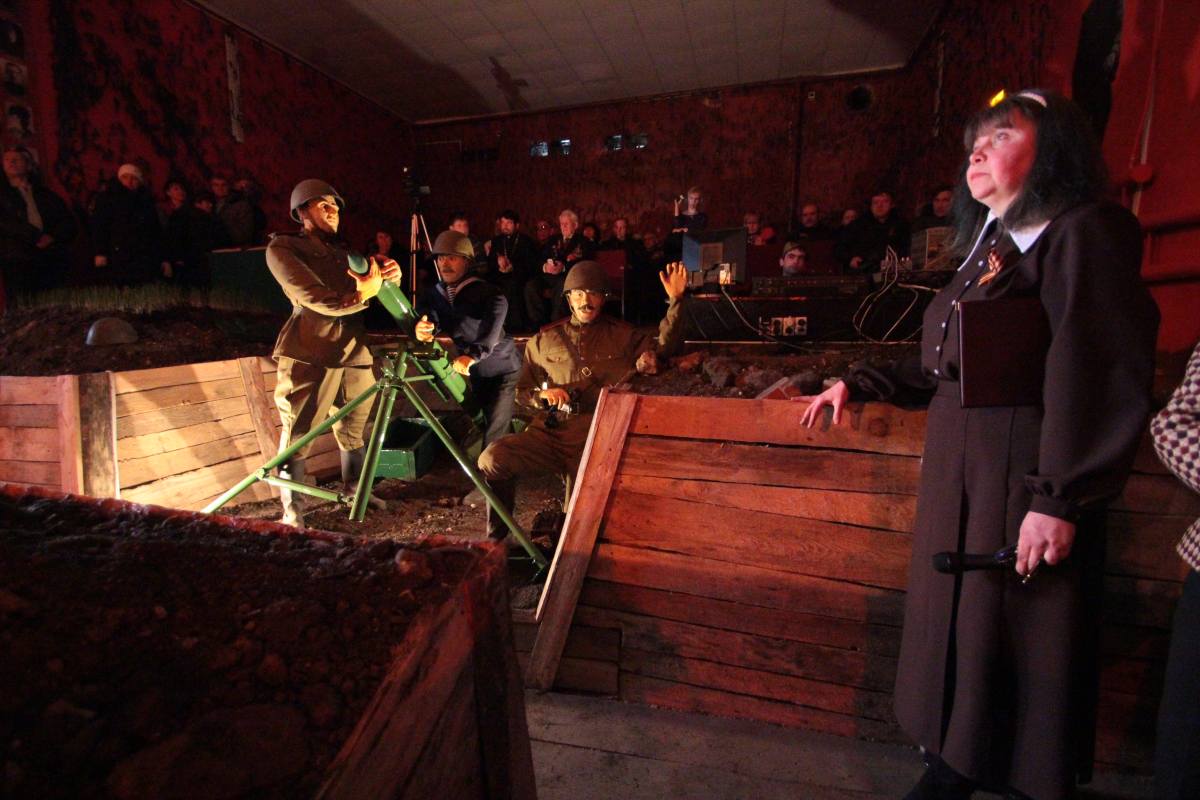 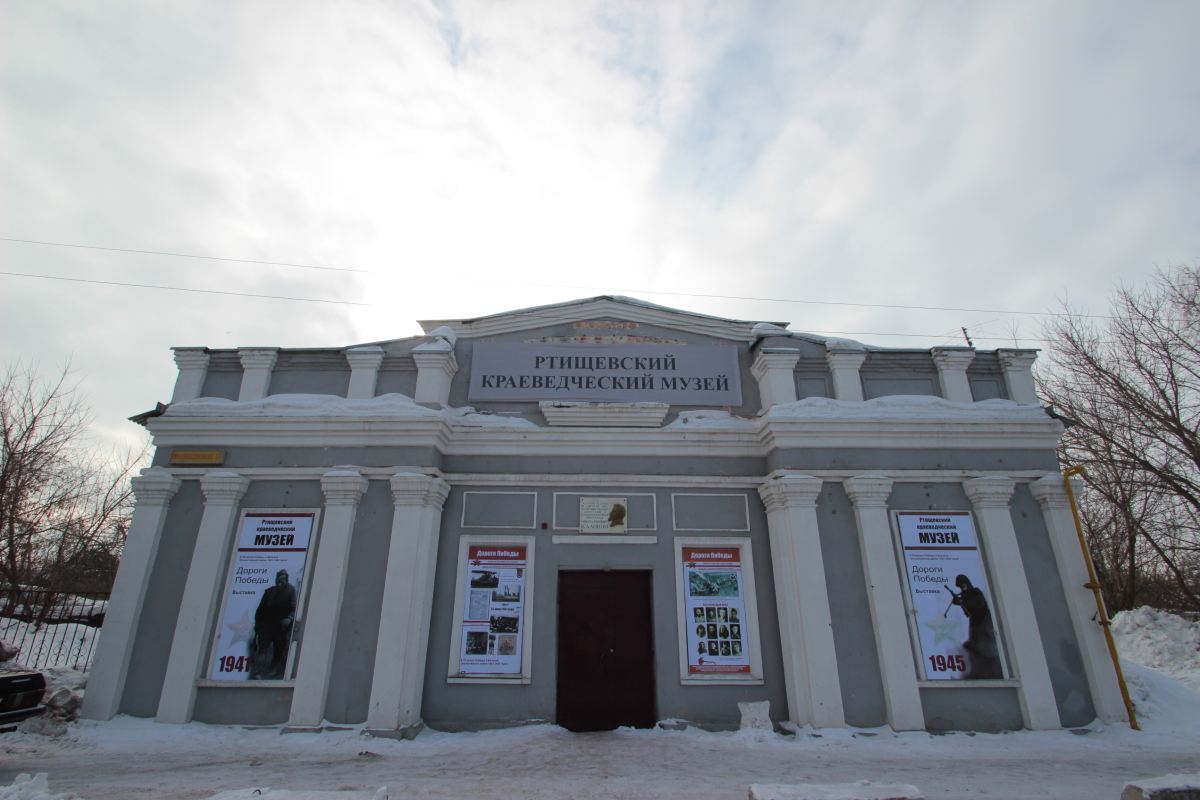 Прошедший 2015 год был Годом литературы в России. В нашем районе проходили различные мероприятия, направленные на развитие литературного вкуса, а также стимулирование людей к раскрытию собственного писательского таланта. Год литературы был для нас весьма успешен и отмечен победой в областном смотре-конкурсе работы библиотек по историко-патриотическому просвещению населения "Библиотеки области - юбилею Победы", в котором наша центральная районная библиотека была награждена Дипломом I степени и ценным подарком.          Заведующей Темповской сельской библиотекой Дмитриковой О.Ю. было присвоено звание "Лучший библиотекарь года".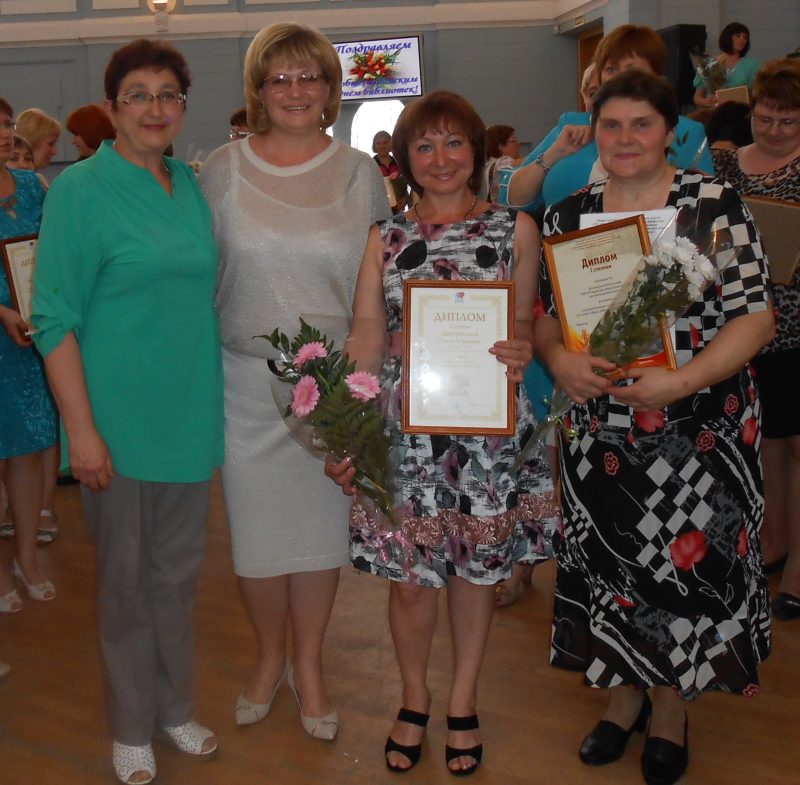 В нашем отчете мы попытались осветить основные моменты 2015 года, которые могут заинтересовать наших граждан. В дальнейшем мы продолжим информировать ртищевцев о состоянии бюджета и основных социально-экономических показателях развития района. 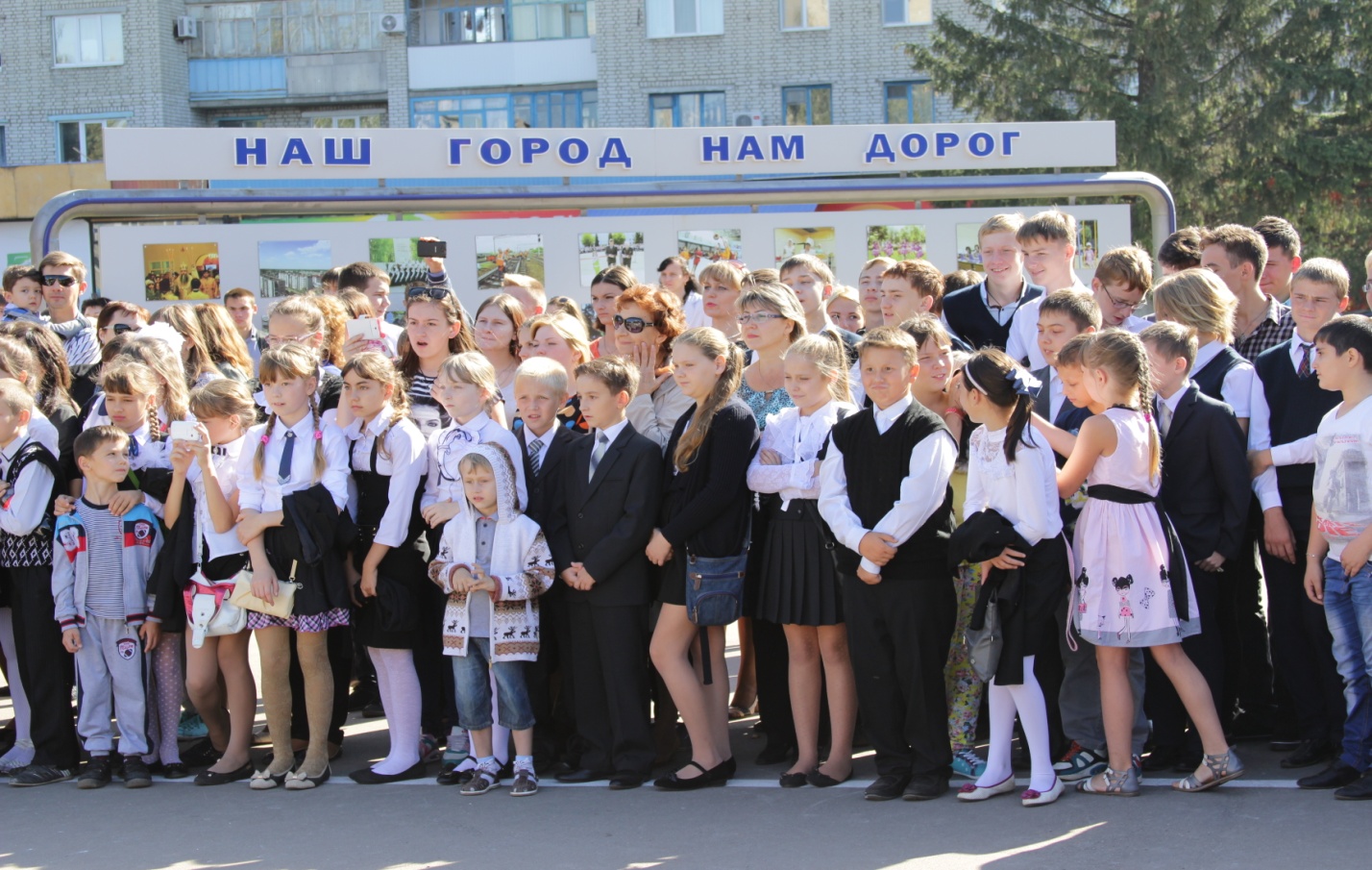 Спасибо за внимание!г. Ртищево Апрель 2016 г.Вводная часть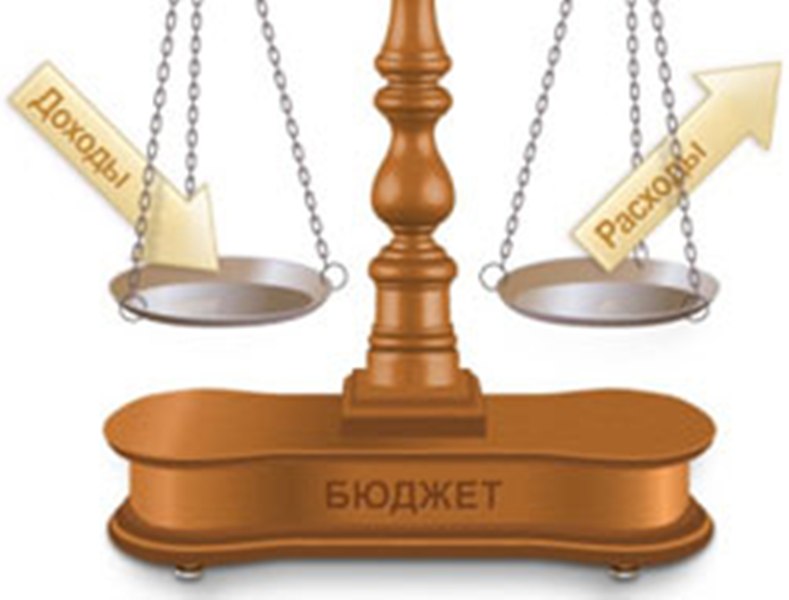 Вводная частьСправочно:Основные параметры консолидированного бюджета Ртищевского муниципального района   за 2015 годтыс. рублейРазделКФСРУточненный планИсполненоПроцент исполнения к уточненному  плану, в %Удельный вес в общем расходе на образование, в %1234560701Дошкольное образование147 763,9 146 698,6 99,3%30,8%0702Общее образование303 169,7 302 632,1 99,8%63,5%0707Молодежная политика и оздоровление детей6 627,3 4 651,1 70,2%1,0%0709Другие вопросы в области образования23 446,4 22 532,4 96,1%4,7%481 007,2 476 514,2 99,1%100,0%РазделКФСРУточненный план, рублейИсполнено, рублейПроцент исполнения к уточненному  плану, в %Удельный вес в общем расходе на культуру, в %1234560801Культура65 501,2 64 053,0 97,8%95,4%0804Другие вопросы в области культуры, кинематографии3 223,0 3 080,1 95,6%4,6%68 724,2 67 133,1 97,7%100,0%